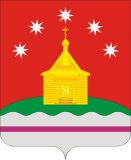 СОВЕТ НАРОДНЫХ ДЕПУТАТОВ  РОЖДЕСТВЕНСКО-ХАВСКОГО СЕЛЬСКОГО ПОСЕЛЕНИЯ  НОВОУСМАНСКОГО МУНИЦИПАЛЬНОГО РАЙОНА  ВОРОНЕЖСКОЙ ОБЛАСТИРЕШЕНИЕот  20  ноября 2019 г.  № 175с. Рождественская ХаваО внесении изменений в решение от 08.11.2018  № 131 « Об установлении на территории Рождественско-Хавского сельского поселения земельного налога»В соответствии с Федеральным законом от 06.10.2003 г. № 131-ФЗ «Об общих принципах организации местного самоуправления в Российской Федерации», главой 31 Налогового кодекса Российской Федерации ,Уставом  Рождественско-Хавского сельского поселения,  в  целях приведения муниципальных правовых актов  Рождественско-Хавского сельского поселения Новоусманского муниципального района Воронежской областив соответствие с действующим законодательством,  Совет народных депутатов Рождественско-Хавского сельского поселенияР Е Ш И Л:1. Внести  в решение Совета народных депутатов Рождественско-Хавского сельского поселения от 08.11.2018 года № 131 «Об установлении  на территории  Рождественско-Хавского  сельского поселения земельного налога» (в редакции решений от 07.02.2019 г. № 146 и от 29.07.2019 г. № 158)  следующие изменения:          1.1. подпункт 1.1.2. пункта 1 решения изложить в новой редакции:«1.1.2. занятых жилищным фондом и объектами инженерной инфраструктуры жилищно-коммунального комплекса (за исключением доли в праве на земельный участок, приходящейся на объект, не относящийся к жилищному фонду и к объектам инженерной инфраструктуры жилищно-коммунального комплекса) или приобретенных (предоставленных) для жилищного строительства (за исключением земельных участков, приобретенных (предоставленных) для индивидуального жилищного строительства, используемых в предпринимательской деятельности);»;         1.2. подпункт 1.1.3. пункта 1 решения изложить в новой редакции:        «1.1.3. не используемых в предпринимательской деятельности, приобретенных (предоставленных) для ведения личного подсобного хозяйства, садоводства или огородничества, а также земельных участков общего назначения, предусмотренных Федеральным законом от 29 июля 2017 года N 217-ФЗ "О ведении гражданами садоводства и огородничества для собственных нужд и о внесении изменений в отдельные законодательные акты Российской Федерации;».       2. Настоящее решение вступает в силу со дня его официального опубликования  и распространяется на правоотношения, возникшие с 01.01.2020 года.           3. Опубликовать настоящее решение  в районной газете «Новоусманская нива» и в сети Интернет на официальном сайте администрации Рождественско-Хавского  сельского поселения Новоусманского муниципального района  (http://rhavskoe.ru/).      4. Контроль за исполнением настоящего решения оставляю за собой.Глава Рождественско-Хавскогосельского поселения                                                              М.А. БЫКОВСКИЙ